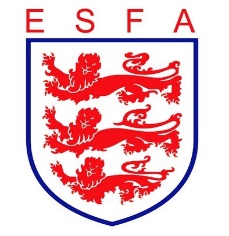 TRUSTEES REPORTEXTRAORDINARY MEETING, FEBRUARY 2020Mike Coyne, Chair, welcomed Trustees to the extraordinary Webex meeting only for time sensitive matters needing attention following the bad weather cancellation of the planned meeting. Apologies were accepted from Dave Woollaston and Mark Hignett (who had submitted written responses to the matters raised), Trustees, and Dawn Howard, Finance Officer and Clerk. In considering the Association’s financial position, Trustees:Held further deliberations on the Player Passport, including the means by which financial hardship should be mitigated, and agreed a recommendation to Council:Agreed the criteria for disbursing CSFA grants for the season.In considering the progress of the Association’s business plan, Trustees:Reviewed the progress of the Association restructure programme and agreed the first steps for intervention where progress was too slow.In considering the Association’s governance arrangements, Trustees:Received the draft timescales for Council recruitment and approved them for onward recommendation to Council;Provided recommendations to the Honorary Auditors for the skills gaps to be filled with through their recruitment of the Independent Council Member.